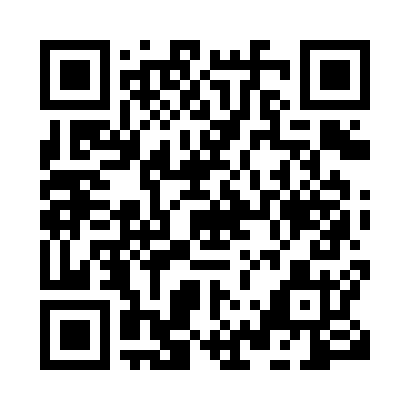 Prayer times for Bindem, CameroonWed 1 May 2024 - Fri 31 May 2024High Latitude Method: NonePrayer Calculation Method: Muslim World LeagueAsar Calculation Method: ShafiPrayer times provided by https://www.salahtimes.comDateDayFajrSunriseDhuhrAsrMaghribIsha1Wed4:566:0712:143:336:207:282Thu4:566:0712:143:346:207:283Fri4:556:0712:143:346:207:284Sat4:556:0712:133:346:207:285Sun4:556:0712:133:346:207:286Mon4:556:0712:133:356:207:287Tue4:546:0712:133:356:207:288Wed4:546:0612:133:356:207:289Thu4:546:0612:133:356:207:2810Fri4:546:0612:133:356:207:2811Sat4:536:0612:133:366:207:2912Sun4:536:0612:133:366:207:2913Mon4:536:0612:133:366:207:2914Tue4:536:0612:133:366:207:2915Wed4:536:0612:133:366:207:2916Thu4:536:0612:133:376:207:2917Fri4:536:0612:133:376:217:3018Sat4:526:0612:133:376:217:3019Sun4:526:0612:133:376:217:3020Mon4:526:0612:133:386:217:3021Tue4:526:0612:133:386:217:3022Wed4:526:0612:133:386:217:3123Thu4:526:0612:143:386:217:3124Fri4:526:0612:143:396:217:3125Sat4:526:0612:143:396:227:3126Sun4:526:0612:143:396:227:3227Mon4:526:0612:143:396:227:3228Tue4:526:0612:143:396:227:3229Wed4:526:0612:143:406:227:3230Thu4:526:0612:143:406:227:3331Fri4:526:0712:153:406:237:33